Р Е Ш Е Н И ЕПринято Советом депутатов муниципального образования город Саяногорск 26 марта 2019  годаО примерном плане работы Совета депутатов муниципального образования город Саяногорск пятого созыва на 2019 год	Рассмотрев проект примерного плана работы Совета депутатов муниципального образования город Саяногорск пятого созыва на 2019 год, руководствуясь статьями 25, 41 Устава муниципального образования город Саяногорск, Совет депутатов муниципального образования город СаяногорскР Е Ш И Л:	Статья 1Утвердить примерный план работы Совета депутатов муниципального образования город Саяногорск пятого созыва на 2019 год согласно приложению к настоящему решению.Статья 2. Контроль за исполнением настоящего решения.Контроль  за исполнением настоящего решения возложить на Ситникова В.В. – председателя Совета депутатов муниципального образования город Саяногорск пятого созыва.Статья 3. Порядок вступления в силу настоящего решения.	1. Настоящее решение вступает в силу со дня его принятия.Председатель Советадепутатов муниципальногообразования город Саяногорск                                                                          В.В. Ситников«26» марта 2019 года№139Приложениек решению Совета депутатовмуниципального образованиягород Саяногорск №139  принятому 26.03.2019г.П Р И М Е Р Н Ы Й П Л А Н работы Совета депутатов муниципального образования город Саяногорск пятого созыва на 2019 годаСессии Совета депутатовЗаседания постоянных комиссий:По вопросам бюджета, финансов, использования муниципальной собственности и земельных ресурсовПо вопросам  строительства, коммунального хозяйства и транспортаПо вопросам социальных гарантий и занятости населения, здравоохранения и экологииПо вопросам промышленности, торговли, связи и  СМИПо вопросам образования, культуры, спорта и молодежной политики Мандатная, по вопросам депутатской этики, законности, правопорядка  и контроля за деятельностью администрацииПредседатель Совета депутатовмуниципального образования город Саяногорск                                                                                                  В.В. СитниковРоссийская ФедерацияРеспублика ХакасияСовет депутатовмуниципального образованиягород Саяногорск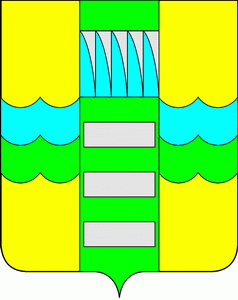 Россия ФедерациязындағыХакас Республикамуниципальнай пeдiстiyдепутаттың ЧöбиСаяногорск город№п/пвопросысрокответственный1.Внесение изменений в решение «О бюджете муниципального образования г.Саяногорск на 2019 год и на плановый период 2020 и 2021 годов»ежеквар-тальноЧеглов Р.В.2.Об исполнении прогнозного плана (Программы) приватизации муниципального имущества МО г.Саяногорск на 2018-2020 годы ежеквар-тальноЧеглов Р.В.3.О внесении изменений в Правила застройки и землепользования города Саяногорскежеквар-тальноАлферов М.А.4.О внесении изменений в Правила благоустройства МО город Саяногорск2 раза в годАлферов М.А.5.О приведении решений Совета депутатов муниципального образования г.Саяногорск в соответствии с действующим законодательством ежеквар-тальноПатюков А.В.Чубаров М.И.6.Об исполнении решений Совета депутатов муниципального образования город Саяногорскежеквар-тальноПредседатели постоянных комиссий7.О внесении изменений и дополнений в Устав муниципального образования город Саяногорскдва раза в годПатюков А.В.Чубаров М.И.8.О состоянии профилактики преступности в муниципальном образовании город Саяногорскдва раза в годПатюков А.В.9.О внесении изменений в Положение о бюджетном устройстве и бюджетном процессе в муниципальном образовании г.Саяногорскдва раза в годЧеглов Р.В.10.О работе Счетной палаты муниципального образования город СаяногорскапрельВоронина О.Ю.Чеглов Р.В.11.Отчет главы муниципального образования г.Саяногорск о социально-экономическом развитии в 2018 году1-е полугодиеСитников В.В.12.О назначении дополнительных выборов депутатов Совета депутатов МО г.СаяногорскиюньСитников В.В.13.О законодательной инициативеоктябрьСитников В.В.Чеглов Р.В.Киба Ю.М.№ п/пвопросы срокиответственный1. О плане работы Счетной палаты муниципального образования город СаяногорскапрельВоронина О.Ю.Чеглов Р.В.2.О работе ДАГН г.Саяногорска в вопросах выделения и рационального использования земельных ресурсов муниципального образования г.Саяногорск в 2018г. и 1-м полугодии 2019 года2 раза в годЧеглов Р.В.3.Об исполнении бюджета муниципальными учреждениями и организациями за 2018 год июньЧеглов Р.В.4.О финансировании работ по капитальному ремонту муниципальных учреждений образования МО г.Саяногорск в 2019 годумай-сентябрьЧеглов Р.В.5.Внесение изменений в бюджет муниципального образования г.Саяногорска на 2019 годежеквартально Чеглов Р.В.6.Об исполнении решений  Совета депутатов, стоящих на контроле комиссииежеквартальноЧеглов Р.В.7.О работе Счетной палаты муниципального образования город СаяногорскиюньВоронина О.Ю.Чеглов Р.В.8.О реализации МЦП ежеквартальноЧеглов Р.В.№п/пвопросысрокОтветственный1.О градостроительной политике  в муниципальном образовании г.Саяногорск апрельАлферов М.А.2.О ходе выполнения в 2018 году долгосрочных целевых программ в области ЖКХ и строительствамайАлферов М.А.3.Итоги работы  служб ЖКХ г.Саяногорска в зимний период 2018-2019гг. и планы работ на весенне-летний период 2019 годаапрельиюньАлферов М.А.4.Об исполнении решений Совета депутатов, стоящих на контроле комиссииежеквартальноАлферов М.А.5.О результатах работы МКУ «КБО»ежеквартально Алферов М.А.6.О вывозе и утилизации ТКО на территории муниципального образования г.Саяногорск (перспективы строительства полигона ТКО)2 раза в годАлферов М.А.№ п/пвопросысрокиответственный1.Проблемы здравоохранения и лечебно-профилактических учреждений МО г.Саяногорск в 2018-2019 гг.2 раза в годКиба Ю.М.2.О работе отдела экологии по ликвидации микросвалок в городской чертеежеквартальноКиба Ю.М.3.О состоянии занятости населения на территории муниципального образования г.Саяногорск2 раза в годКиба Ю.М.4.О предоставлении социальных гарантий населению на территории муниципального образования г.Саяногорск2 раза в годКиба Ю.М.5.Об исполнении решений Совета депутатов, стоящих на контроле комиссии.ежеквартальноКиба Ю.М.№п/пвопросысрокиответственный1.О работе МУП «Торговый комплекс г.Саяногорска» апрельДорошенко В.А.2.О подготовке к проведению Дня металлурга майДорошенко В.А.3.О развитии предпринимательской деятельности  на территории муниципального образования г.СаяногорскиюньДорошенко В.А.4.О состоянии потребительского рынка товаров и услуг на территории муниципального образования г.СаяногорскиюльДорошенко В.А.5.О работе и финансово-хозяйственной деятельности муниципальных СМИ за  2018 год. майДорошенко В.А.6.Об исполнении решений Совета депутатов, стоящих на контроле комиссии.ежеквартальноДорошенко В.А.7.О выполнении муниципальных целевых программ в 2019 годуежеквартальноДорошенко В.А.№п/пВопросыСрокиОтветственный1.О выполнении принятых программ  МО г.Саяногорск в сфере образования, культуры,спорта и молодежной политики ежеквартально Финашкин Н.Б.2.О праздновании дня города Саяногорска и дня «Металлурга»июньФинашкин Н.Б.3.О состоянии профилактики преступности и безнадзорности в МО г.Саяногорск2 раза в годФинашкин Н.Б.4.О финансировании учреждений образования, культуры и спорта на перспективу 2019-2020гг.2 раза в годФинашкин Н.Б.5.О состоянии и перспективах развития образования, культуры, спорта и молодежной политики МО г.Саяногорск2 раза в годФинашкин Н.Б.6.О подготовке учреждений образования, культуры и спорта к зимнему сезонуавгустФинашкин Н.Б.7.Круглый стол по решению проблем, возникающих в сфере образования, культуры и молодежной политики2 раза в годФинашкин Н.Б.8.Об исполнении решений Совета депутатов, стоящих на контроле комиссииежеквартальноФинашкин Н.Б.№ п/пвопросысрокиответственный1.Отчет администрации МО г.Саяногорск (главы муниципального образования) о работе в 2018 году и планах на 2019 годмартПатюков А.В.2.Оценка эффективности деятельности органов местного самоуправления в МО г.Саяногорск 2 раза в годПатюков А.В.3.О порядке реорганизации муниципальных предприятий и учреждений в муниципальном образовании г.СаяногорскноябрьПатюков А.В.4.Подготовка законодательной инициативы по вменению гражданам, ведущим личное подсобное хозяйство, наказания за отказ от идентификации домашних животных (№32-ЗРХ «О личном подсобном хозяйстве»)Патюков А.В.Чубаров М.И.5.Подготовка законодательной инициативы по ужесточению наказания по статьям 50 и 111 Закона Республики Хакасия №91-ЗРХ «Об административных нарушениях»Патюков А.В.Чубаров М.И.6.Подготовка законопроекта «О статусе детей Великой Отечественной войны, проживающих в Республике Хакасия»Патюков А.В.Чубаров М.И.7.Об эффективности работы по охране общественного порядка в муниципальном образовании г.Саяногорск и мерах по ее повышению2 раза в годПатюков А.В.8.Об исполнении решений Совета депутатов, стоящих на контроле комиссии.ежеквартальноПатюков А.В.9.О выполнении муниципальных целевых программ в 2019 годуежеквартальноПатюков А.В.